http://www.npla1986.org/sokuhou2016/login.php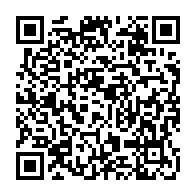 